Liebe Kinder und Jugendliche, 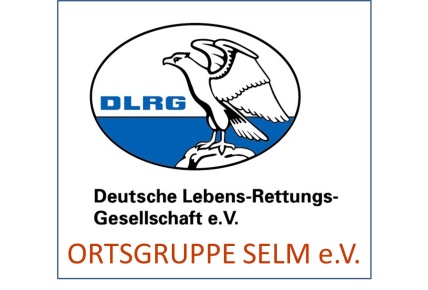 sehr geehrte Eltern, wir möchten am 09.12.2023 wieder in die Eishalle Bergkamen fahren. Eingeladen sind alle Kinder und Jugendliche, die mindestens acht Jahre alt sind.Die Kosten für den Eintritt in die Eishalle und das Ausleihen von Schlittschuhen belaufen sich auf 10€.Wir treffen uns am 09.12.2023 um 13:00 Uhr am Hallenbad (4elements Selm). Von dort aus fahren wir dann, abhängig von der Teilnehmerzahl, mit einem Bus oder mit privaten PKWs zur Eishalle. Um ca. 17:15Uhr werden wir wieder zurück am 4elements sein. Für Verpflegung ist gesorgt. Die Kinder benötigen nur warme Anziehsachen, Handschuhe und einen Helm. Anmeldeschluss ist der ist der 20.11.2023.Wir würden uns sehr über Kuchenspenden freuen!Wir freuen uns auf euch!!!Euer Jugendvorstand-------------------------------------------------------------------------------------------------------------------------------------------------------------------------------------Anmeldung DLRG Schlittschuhlaufen 2023Hiermit melde ich meinen Sohn/ meine Tochter____________________________________________ verbindlich an. Anfallende Kosten übernehme ich, auch wenn mein Kind nicht teilnimmt. Mit dieser Anmeldung bin ich gleichzeitig damit einverstanden, dass sich mein Kind in Gruppen von mindestens 3 Personen alleine bewegt.Zu erreichen bin ich unter folgender Telefonnummer:_______________________________Ich bringe am Tag der Abreise einen Kuchen mit:        Ja               Nein1. Der Verein erhebt, verarbeitet und nutzt personenbezogene Daten seiner Mitglieder und Veranstaltungsteilnehmer mittels Datenverarbeitungsanlagen (EDV) zur Erfüllung seiner satzungsgemäßen Zwecke und Aufgaben, z.B. der Mitgliederverwaltung. Es handelt sich insbesondere um folgende Daten: Name und Anschrift, Bankverbindung, Telefonnummer (Festnetz und/oder Mobil), E-Mail-Adresse, Geburtsdatum, Eintrittsdatum sowie Tätigkeiten/Funktionen im Verein.2. Der Verein hat Versicherungen abgeschlossen oder schließt solche ab, aus denen er und/oder seine Mitglieder und Veranstaltungsteilnehmer Leistungen beziehen können. Soweit dies zur Begründung, Durchführung oder Beendigung dieser Verträge erforderlich ist, übermittelt der Verein personenbezogene Daten seiner Mitglieder und Veranstaltungsteilnehmer (Name, Adresse, Geburtsdatum oder Alter, Funktion/en im Verein, etc.) an das zuständige Versicherungsunternehmen.3. Ich bin damit einverstanden, dass mein Kind auf dem Gruppenfoto ist, welches in der Zeitung und auf unserem Instagramaccount veröffentlicht wird. Ort, Datum         Unterschrift des/der Erziehungsberechtigten